                  Białystok dn. 31.07.2020 r.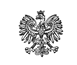        Komenda Wojewódzka Policji        w Białymstoku  INFORMACJA Z OTWARCIA OFERTDotyczy postępowania prowadzonego w trybie przetargu nieograniczonego na:		DOSTAWĘ SAMOCHODÓW OSOBOWYCH TYPU SUV w WERSJI NIEOZNAKOWANEJ (postępowanie nr 20/S/20)Zamawiający, Komenda Wojewódzka Policji w Białymstoku, działając na podstawie art. 86 ust. 5 ustawy z dnia 29 stycznia 2004r. Prawo zamówień publicznych (t. j. Dz. U. z 2019r. poz. 1843 ze zm.), przekazuje poniższe informacje z sesji otwarcia ofert:Zestawienie ofert:Zamawiający zamierza przeznaczyć na sfinansowanie zamówienia kwotę 4.025.000,00 zł brutto.Pozostałe informacje z art. 86 ust. 5 ustawy Pzp zgodnie z postanowieniami SIWZ.Zgodnie  z art. 24 ust. 11 w/w ustawy Wykonawca, w terminie 3 dni od dnia zamieszczenia niniejszej informacji przekazuje Zamawiającemu, w formie pisemnej wg załącznika dostępnego na stronie internetowej Zamawiającego, oświadczenie o przynależności lub braku przynależności do tej samej grupy kapitałowej wraz z Wykonawcami, którzy złożyli oferty w niniejszym postępowaniu.Wraz z oświadczeniem Wykonawca może przedstawić dowody, że powiązania z innym Wykonawcą nie prowadzą do zakłócenia konkurencji w postępowaniu o udzielenie zamówienia.Nr ofertyNazwa(firma)i adres WykonawcyMarka, typ, wariant, nazwa handlowaCena brutto(w zł)Rozstaw osiMoc silnikaZużycie energii rozumiane jako zużycie paliwa w cyklu łączonymEmisja dwutlenku węgla w cyklu łączonymEmisja zanieczyszczeń: tlenków azotu, cząstek stałych oraz węglowodorówPojemność bagażnika1AS MOTORS Classic Sp. z o.o.ul. Grójecka 194,02-390 WarszawaKIA QLE F5P24SPORTAGE3.867.150,00 zł2670 mm130kW8,5 l/100 km192 g/km60,76 mg/km491 l2CRH ŻAGIEL Auto Sp. z o.o.ul. Roztocze 4, 20-722 LublinSKODA NS ACDKZAX1Kodiaq5.467.350,00 zł2788 mm140 kW8,6 l/100 km195 g/km62,82 mg/km720 l3TOP MOTORS Sp. z o.o.16-070 Choroszcz, Porosły – Kolonia 1FKIA QLE F5P24SPORTAGE3.785.565,00 zł2670 mm130kW8,5 l/100 km192 g/km60,76 mg/km491 l4MARVEL Sp. z o.o.ul. Żelazna 7, 90-332 ŁódźKIA QLE F5P24SPORTAGE3.914.967,00 zł2670 mm130kW7,6 l/100 km175 g/km60,76 mg/km491 l5AUTO GT Sp. z o.o.ul. Połczyńska 95,01-301 WarszawaMITSUBISHI GAO, GA322 ASX3.821.333,25 zł2670 mm110 kW8,2 l/100 km185 g/km54,60 mg/km406 l6PUH „ZDUNEK” Sp. z o.o.ul. Miałki Szlak 43/45,80-717 GdańskMINI, FMX 81 BRCountrymanCooper S ALL44.172.000,00 zł2670 mm131 kW7,1 l/100 km162 g/km49,92 mg/km450 l